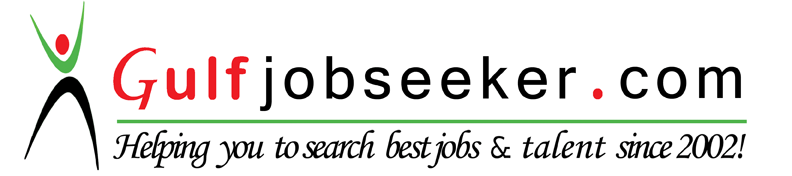 Whats app  Mobile:+971504753686 Gulfjobseeker.com CV No:259676E-mail: gulfjobseeker@gmail.com Results-oriented software developer with experience in i OS development. I make it my goal to create software with the user in mind, creating applications with a useable and intuitive user interface experience. I also understand the importance of creating highly readable and easily maintainable source code. I am constantly striving to learn new technologies and look to ways to better myself in this rapidly changing industryiOS developer TraineeCompany: SPECTRUM Soft tech Solutions pvt. ltd.Start date: 5th august, 2014Developed and Integrated one iPhone App named “Time and Currency Converter”.Time and Currency Converter is a part of collection of three App .It is developed in Xcode 4.6It is operated in IOS 6Complete this project with  one monthHave best knowledge in MAC OS X, XCODE, SQLite, Web services, JSON Parsing, XML Parsing, i OS, COCOA framework and best practice in iPhone/iPad Application development.Knowledge in Embedded System designing, programing and implementation Time, team and resource management skills Well developed analytical and problem solving skills Have experiences with MPLAB IDE, Visual Studio, MATLAB, MODEL SIM, Proteus, and Kiel. Have knowledge in Digital Circuit Designing, Digital Image Possessing, and Analog Circuiting Using Op-Amps.Knowledge of Objective C, Expert level knowledge in Objective C and familiar with other programming languages.Working experience in the iPhone iOS SDK, Cocoa Touch, Xcode etc.XML and JSON Parsing methods.In App Purchase, Push notification, Local notificationSocial media integration – Face book, TwitterGoogle Ads and Ad Colony integrationExpertise in App  provisioning and App store submissionExpertise in connecting applications to Back End servicesExperience developing custom widgets with flexibility, Security and reusability in mindFrameworks  & Libraries – Core Location, Core Data, SQLite ,  Media Player Framework, Map Kit, Touch JSON.Developed one iphone App.	Good team playerCo-ordination and leadership skillsHighly disciplined and self- confidentHard workingThe Project titled “Dynamic College Student Information System” is a web based software developed to provide the user to get relief of from the manual system as it is basically an atomized version of managing different services.  The main purpose of the system is to provide the college with necessary information about current students, alumni, College Departments, Faculty Information, Event Calendar ,Fees Structure and payments, Student Attendance etc. It makes simple to trace a student information and performance.Sex				:	MaleDate of Birth		    	:	18/04/1993                                    Languages Known		:	Malayalam, English, Tamil and HindiReadingDrawing pensile arts Internet surfingEnjoying  musicExaminationDiscipline/ SpecializationSchool/CollegeBoard/ UniversityYear of PassingBCA Computer ApplicationRoyal Institute of Management & TechnologyBharathiar university201412thHumanitiesGovt.Oriental.H.S.S PattambiBoard of Higher Secondary Examination, 201110thSSLCC.G.M English Medium Higher Secondary SchoolBoard of Public Examination, 2009Project             : Dynamic College Information SystemSeminar           :  Media in Communication